锐思捷Spring-R20纯水系统简明操作规程定量取水：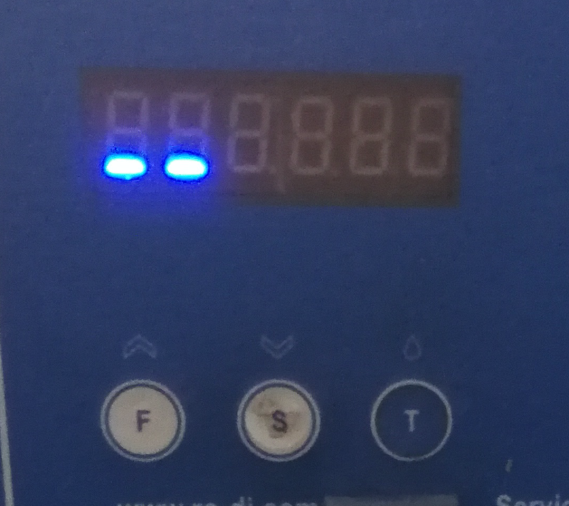 1. 按一下“T”键，面板显示“dr  L”，键入需要的水量（中心将系统设置为5.0L），再按一次“T”键，即可取水2. 取水完毕。非定量取水：       直接使用前方的开关即可取水使用注意事项请按需取水，拒绝浪费；取水结束请及时关闭阀门或结束按钮；取水结束，请将机器及周边清理干净。